CHORLÈNE BIRON-MONNIER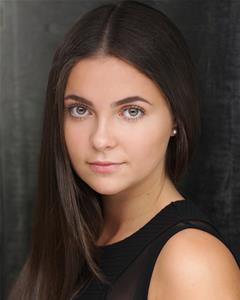 Spotlight Young PerformersLocation:	West Sussex, England, United KingdomHeight:	5'3" (160cm)Playing Age:	16 - 20 yearsActual Age:	18 yearsLicence Required:	NoAppearance:	Hispanic, Mediterranean, WhiteEye Colour:	HazelHair Colour:	Dark BrownHair Length:	Long Credits2018, Commercial, SING YOUR HEART OUT, UMOD, Andy Goff2018, Music Video, Star persona, WINNER BEST EDITING FOR 'PANNA WHITE NOISE', MediaMagazine Production Competition, Nik Powell2015, Musical, Choir, JOSEPH AND THE AMAZING TECHNICOLOR DREAMCOAT, Bill Kenwright Ltd2013, Musical, (Until March 2014) Tina Harmer, BILLY ELLIOT, Victoria Palace Theatre, London, Stephen Daldry2012, Musical, Alice, MATILDA, Cambridge Theatre, London, Matthew Warchus2011, Musical, Young Shrek/ Dwarf/ Young Fiona, SHREK, Dreamwork Theatrical & Neal Street Productions, Rob AshfordSkills:Accents & Dialects:(* = native)	American-Standard, English-Standard, Kent, London*, SussexLanguages:(* = Native/Fluent)	English*, French*, SpanishMusic & Dance:(* = highly skilled)	Ballet, Choral Singing*, Dance Captain*, Jazz Dancing*, Modern Dance*, National Dancing, Piano, Singing (general)*, Soprano, Street Dance*, Tap, ZumbaPerformance:	Actor-Singer, Musical TheatreSports:(* = highly skilled)	Athletics*, Climbing, Horse-jumping*, Kick Boxing*, Martial Arts*, Scuba Diving, Skiing*, Swimming*, Tae Kwon Do*, Wind SurfingVehicle Licences:	Car Driving LicenceTraining:Currently a Taekwon-Do 2nd Dan Black BeltHas represented ITF England Team for Taekwon-Do